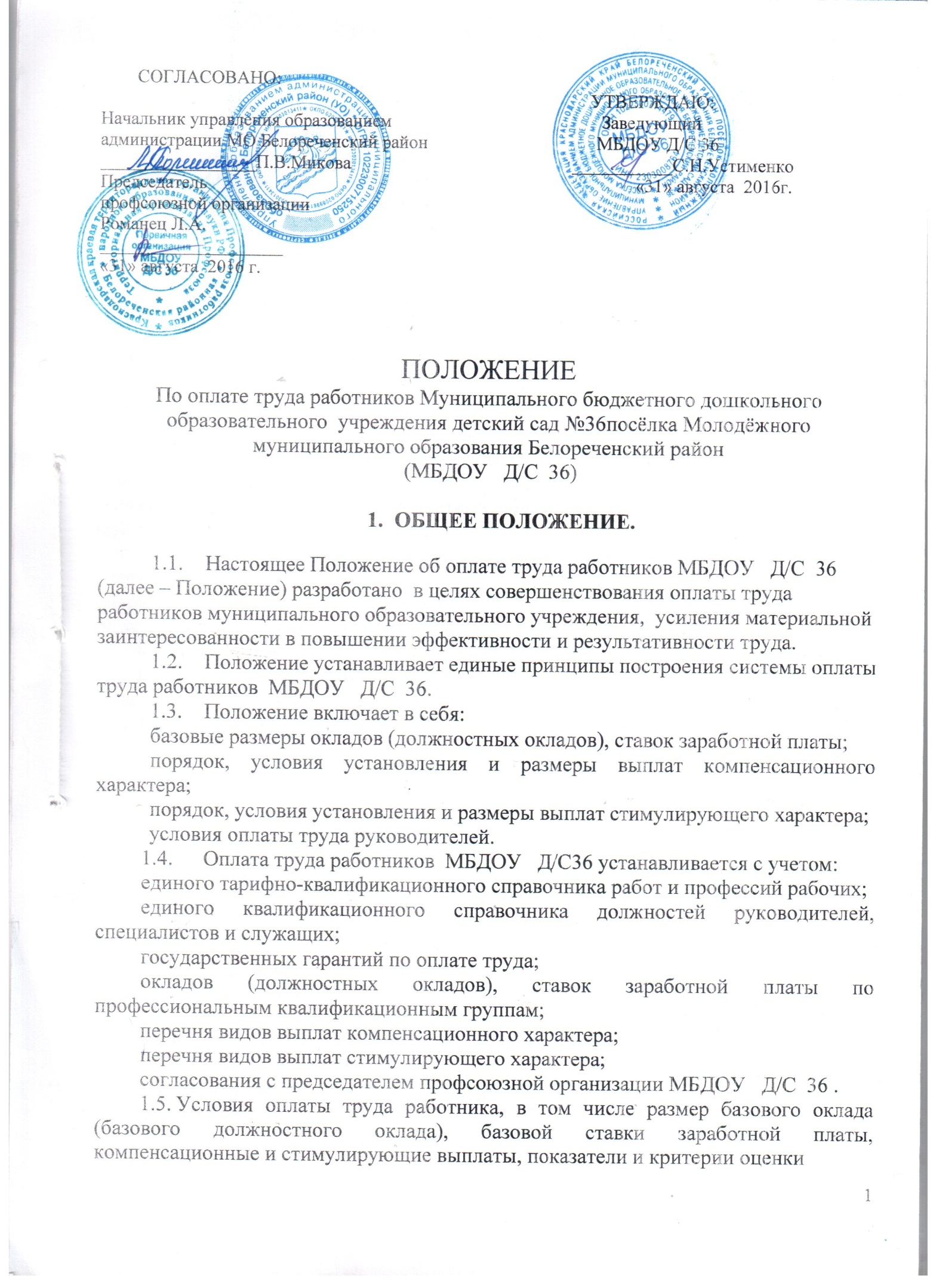 эффективности деятельности работников для назначения стимулирующих выплат в зависимости от результатов труда и качества оказанных муниципальных услуг           являются обязательными для включения в трудовой договор.1.6.	Оплата труда работников, занятых по совместительству, а также на условиях неполного рабочего времени, или неполной рабочей недели, производится пропорционально отработанному времени, если иное не установлено федеральным законом, иными нормативными правовыми  актами Российской Федерации, коллективным или трудовым договором.1.7.	Заработная плата предельными размерами не ограничивается.1.8.	Месячная заработная плата работников учреждения, отработавших норму рабочего времени и выполнивших нормы труда  (трудовые обязанности), не может быть ниже утвержденного на краевом уровне минимального размера оплаты труда.1.9.	Заработная плата работников МБДОУ   Д/С 36 не может быть меньше заработной платы, выплачиваемой на основе единой тарифной сетки по оплате труда работников государственных бюджетных учреждений на 1 декабря 2008 года, при условии сохранения объема должностных обязанностей работников и выполнения ими работ той же квалификации. 1.10.	Объем бюджетных ассигнований на обеспечение выполняемых функций учреждения, в части оплаты труда работников,  предусматриваемый соответствующим главным распорядителям средств муниципального бюджета, может быть уменьшен только при условии уменьшения объема предоставляемых и муниципальных услуг (сетевых показателей).   При оптимизации штатного расписания и сохранении сетевых показателей фонд оплаты труда не уменьшается.1.11.  Оплата труда работников МБДОУ   Д/С 36  производится  в пределах фонда оплаты труда ,утвержденного в плане финансово-хозяйственной деятельности учреждения на соответствующий финансовый год.2. ПОРЯДОК И УСЛОВИЯ ОПЛАТЫ ТРУДА.2.1.  Базовые размеры окладов (должностных окладов), базовых ставок заработной платы по профессиональным квалификационным группам по занимаемой должности работников МБДОУ   Д/С  36.Профессиональная квалификационная группа должностей работников учебно- вспомогательного                                                персонала первого уровня                                                                       4238 рублей Профессиональная квалификационная группа должностей работников учебно- вспомогательного                                                персонала второго уровня                                                                       4803 рублейПрофессиональная квалификационная группа должностей педагогических  работников                                                6723 рублейПрофессиональная квалификационная группа должностей среднего медицинского персонала                                      4884 рублей2.2  Базовые размеры окладов (базовых должностных окладов), базовых ставок заработной платы работников определяются руководителем учреждения на основе требований к профессиональной подготовке и уровню квалификации, которые необходимы для осуществления соответствующей профессиональной деятельности.На основе расчетов и в пределах средств, предусмотренных на оплату труда работников, руководитель самостоятельно устанавливает оклады (должностные оклады), ставки заработной платы с учетом коэффициентов по профессиональным квалификационным уровням. Применение коэффициентов по профессиональным квалификационным уровням к базовому размеру оклада (должностному окладу), ставке заработной платы, установленному по профессиональным квалификационным группам, и размер ежемесячной денежной компенсации на обеспечение книгоиздательской продукцией и периодическими изданиями, установленной по состоянию на 31 декабря 2012 года, образует новый оклад. Базовые размеры окладов (должностных окладов), ставок заработной платы по профессиональным квалификационным группам и размеры повышающих коэффициентов базовым размерам окладов (должностных окладов), ставкам заработной платы отражены в приложении №1 к настоящему Положению.	2.3. Оплата труда медицинских работников, не относящихся к сфере образования, осуществляется в соответствии с постановлением Главы муниципального образования Белореченский район от 01.12.08 г. № 2444 «О введении отраслевой системы оплаты труда работников муниципальных учреждений здравоохранения муниципального образования Белореченский район» (Приложение № 7), постановлением Главы муниципального образования Белореченский район от 19.03.2014г. №526 «О повышении минимальных окладов (должностных окладов), ставок заработной платы работников муниципальных учреждений муниципального образования Белореченский район».             Компенсационные и стимулирующие выплаты указанным работникам  производятся по условиям оплаты труда учреждения, в которых они работают.	2.4.  Установление окладов работников МБДОУ   Д/С  36, должности которых не включены в п.2.1., 2.3. настоящего Положения, производится в соответствии с профессиональными квалификационными группами общих профессий рабочих муниципальных учреждений Белореченского района и профессиональными квалификационными группами общеотраслевых должностей руководителей, специалистов и служащих муниципальных учреждений Белореченского района, утвержденными правовыми актами администрации  муниципального образования Белореченский  район, (приложение № 8, приложение № 9, приложение № 10).             Компенсационные и стимулирующие выплаты указанным работникам  производятся по условиям оплаты труда учреждения , в которых они работают.2.5. Порядок исчисления заработной платы педагогическим работникам  МБДОУ   Д/С  36 устанавливается в соответствии с приложением № 2 к настоящему Положению.2.6. Порядок и условия почасовой оплаты работников МБДОУ   Д/С 36   устанавливаются в соответствии с приложением № 3 к настоящему Положению.2.7. Перечень учреждений, организаций и должностей, время работы в которых засчитывается в педагогический стаж работников образования, установлен в приложении № 4 к настоящему Положению.2.8. Порядок зачета в педагогический стаж времени работы в отдельных учреждениях (организациях), а также времени обучения в учреждениях высшего и среднего профессионального образования и службы в Вооруженных Силах СССР и Российской Федерации установлен в приложении  № 5 к настоящему Положению.            2.9. Продолжительность рабочего времени  педагогических работников       (норма часов педагогической работы за ставку заработной платы) в зависимости от должности и (или) специальности с учетом особенностей их труда определяется в соответствии с приказом Министерства образования и науки Российской Федерации от 22 декабря 2014 года  № 1601 « О продолжительности рабочего времени (нормах часов педагогической работы за ставку заработной платы) педагогических работников и о порядке определения учебной нагрузки педагогических работников, оговариваемой в трудовом договоре».3. Порядок и условия установления выплат стимулирующего характера..Положением об оплате и стимулировании труда  МБДОУ   Д/С 36 предусмотрено установление работникам повышающих коэффициентов базовому размеру оклада (базовому должностному окладу), базовой ставке заработной платы, в пределах средств,  предусмотренных на оплату труда работников:повышающий коэффициент к базовому размеру оклада (базовому должностному окладу), базовой ставке заработной платы, за квалификационную категорию;персональный повышающий коэффициент к базовому размеру оклада (базовому должностному окладу), базовой ставке заработной платы;повышающий коэффициент к окладу за ученую степень, почетное звание.Решение о введении соответствующих норм принимается учреждением с учетом обеспечения выплат финансовыми средствами.Размер выплат по повышающему коэффициенту к базовому размеру оклада (базовому должностному окладу), базовой ставке заработной платы, определяется путем умножения оклада работника на повышающий коэффициент.Применение повышающих коэффициентов не образует новый оклад ( должностной оклад),  ставку заработной платы и не учитывается при  исчислении иных стимулирующих и компенсационных выплат, устанавливаемых в процентном отношении к окладу.Повышающие коэффициенты к окладу (должностному окладу), ставке заработной платы устанавливаются на определенный период времени в течение соответствующего календарного года.Повышающий коэффициент к базовому размеру оклада (базовому должностному окладу), базовой ставке заработной платы за квалификационную категорию устанавливается с целью стимулирования педагогических работников профессиональному росту путем повышения профессиональной квалификации и компетентности. Размеры повышающего коэффициента:0,15 – при наличии высшей квалификационной  категории;0,10 – при наличии первой квалификационной  категории;0,05 – при наличии второй квалификационной категории.  Персональный повышающий коэффициент к базовому размеру оклада (базовому должностному окладу), базовой ставке заработной платы устанавливается работнику, с учетом уровня его профессиональной подготовленности, сложности, важности выполняемой работы, степени самостоятельности и ответственности в выполнении поставленных задач и других факторов. Решение об установлении персонального повышающего коэффициента к базовому размеру оклада (базовому должностному окладу), базовой ставке заработной платы и его размерах принимается руководителем учреждения персонально в отношении конкретного работника. Размер повышающего коэффициента – до 3,0.Повышающий коэффициент к окладу за ученую степень, почетное звание устанавливается работнику, которому присвоена ученая степень, почетное звание при соответствии почетного звания, ученой степени профессионально – педагогической деятельности или преподаваемых дисциплин.Размеры повышающего коэффициента:0,075 – за ученую степень кандидата наук или почетное звание                            «Заслуженный», «Народный»; 0,15 – за ученую степень доктора наук.Повышающий коэффициент за ученую степень, почетное звание устанавливается  по одному из имеющихся оснований, имеющего большее значение.Положением об оплате труда и стимулировании труда работникам МБДОУ   Д/С  36 предусмотрено установление работников стимулирующих надбавок к базовому размеру оклада (базовому должностному окладу), базовой ставке заработной платы:стимулирующая надбавка за интенсивность и высокие результаты работы;стимулирующая надбавка за выслугу лет.Установление стимулирующих надбавок осуществляется по решению руководителя   МБДОУ   Д/С 36 в пределах бюджетных ассигнований на оплату труда работников МБДОУ   Д/С  36, а также средств от предпринимательской и иной приносящей доход деятельности, направленных на оплату труда работников:Стимулирующая надбавка за интенсивность и высокие результаты работы работникам МБДОУ   Д/С 36  устанавливается:за стабильно высокие показатели результативности работы, высокие академические и творческие достижения;за разработку и внедрение новых эффективных программ, методик, форм (обучения, организации и управления учебным процессом), создание краевых экспериментальных площадок, применения в работе достижений науки ; передовых методов труда, высокие достижения в работе;за выполнение особо важных или срочных работ (на срок их проведения);за сложность и напряженность выполняемой работы; (в том числе водителям);за выполнения работ, не входящих в круг должностных   обязанностей.Размер стимулирующей надбавки может быть установлен как в абсолютном значении, так и в процентном отношении к базовому размеру оклада (базовому должностному окладу), ставке заработной платы, по одному или нескольким основаниям.Размер указанной надбавки до 100 %. Стимулирующая надбавка устанавливается сроком не более одного года, по истечении которого может быть сохранена или отменена, приложение № 11.Стимулирующая надбавка за выслугу лет устанавливается педагогическим работникам за стаж педагогической работы, другим работникам в зависимости от общего количества лет, проработанных в учреждениях образования.Размеры (в процентах от оклада): При выслуге лет от 1 до 5 лет – 5 %;При выслуге лет  от 5 до 10 лет-10%;При выслуге лет  от 10 лет-15%3.8. Выплаты стимулирующего характера, за исключением выплат, предусмотренных подпунктами 3.3.  и  3.6 настоящего Положения, устанавливаются пропорционально объему педагогической нагрузке (педагогической работы).3.9. Отдельным категориям работников муниципальных дошкольных и общеобразовательных организаций муниципального образования Белореченский район предоставляется стимулирующая выплата, кроме стимулирующих выплат, указанных в пункте 3.5 Положения, в размере 3000 рублей в месяц.Предоставление стимулирующих выплат отдельным категориям работников муниципальных дошкольных и общеобразовательных организаций муниципального образования Белореченский район производится в порядке, установленном в приложении №13 к Положению3.10. Выплаты стимулирующего характера устанавливаются работнику с учетом разработанных в учреждении показателей и  критериев оценки эффективности труда работников, включая механизм увязки размера оплаты труда работников и руководителей учреждений с конкретными показателями качества и количества оказываемых услуг (выполняемых работ).3.11. Педагогическим работникам муниципальных дошкольных образовательных организаций муниципального образования Белореченский район, участвующим в реализации общеобразовательных программ дошкольного образования, предоставляется стимулирующая выплата в размере 3000 рублей в месяц, кроме стимулирующих выплат, указанных в пункте 3.5 Положения.Предоставление стимулирующих выплат педагогическим работникам муниципальных дошкольных образовательных организаций муниципального образования Белореченский район, участвующим в реализации общеобразовательных программ дошкольного образования, производится в порядке, установленном в приложении № 14 к Положению.4.Порядок и условия установления выплат компенсационного характера.4.1.  Оплата труда работников МБДОУ   Д/С  36, занятых на тяжелых работах, работах с вредными, опасными и иными особыми условиями труда, производиться в повышенном размере.В этих целях работникам могут быть осуществлены следующие выплаты компенсационного характера:за работу на тяжелых (особо тяжелых) работах, работах с вредными (особо вредными) и (или) опасными (особо опасными) условиями труда;за совмещение профессий (должностей);за расширение зон обслуживания;за увеличение объема работы или исполнение обязанностей временно отсутствующего работника без освобождения от работы определенной трудовым договором;за специфику работы педагогическим и другим работникам;за работу в ночное время;за работу в выходные и нерабочие  праздничные дни;за сверхурочную работу.4.2.    Выплаты работникам, занятым на тяжелых работах, работах вредными и (или) опасными условиями труда – устанавливаются в соответствии со статьей 147 Трудового Кодекса Российской Федерации работникам, занятым на тяжелых работах, работах с вредными и (или) опасными и иными особыми условиями труда- до 24%.Работодатель принимает меры по проведению аттестационных рабочих мест с целью разработки и реализации программы действий по обеспечению безопасных условий и охраны труда. Если по итогам аттестации рабочее место признается безопасным, то указанная выплата не устанавливается.4.3. Доплата  за совмещение профессий (должностей) устанавливается работнику при совмещении им профессий (должностей). Размер доплаты и срок, на который она устанавливается, определяется по соглашению сторон трудового договора с учетом содержания и (или) объема дополнительной работы. Размер доплаты может устанавливаться как в процентном отношении  к  базовому размеру оклада (базовому должностному окладу), базовой ставке заработной платы, так и в абсолютном выражении.4.4. Доплата за расширение зон обслуживания устанавливается работнику при расширении зон обслуживания. Размер доплаты и срок, на который она устанавливается, определяется по соглашению сторон трудового договора с учетом содержания и (или) объема дополнительной работы. Размер доплаты может устанавливаться как в процентном отношении  к базовому размеру оклада (базовому должностному окладу), базовой ставке заработной платы, так и в абсолютном выражении.4.5. Доплата за увеличение объема работы или исполнение обязанностей временно отсутствующего работника без освобождения от работы определенной трудовым договором, устанавливается работнику в случае увеличения установленного ему объема работы или возложения на него  обязанностей временно отсутствующего работника без освобождения работы, определенной трудовым договором. Размер доплаты и срок, на который она устанавливается, определяется по соглашению сторон трудового договора с учетом содержания и (или) объема дополнительной работы.  Размер доплаты может устанавливаться как в процентном отношении  к базовому размеру оклада (базовому должностному окладу), базовой ставке заработной платы, так и в абсолютном выражении.4.6.Выплаты за специфику работы педагогическим и другим работникам МБДОУ   Д/С 36,   устанавливаются  к базовому размеру оклада (должностного оклада), ставке заработной платы  в соответствии с Приложением №6 к настоящему Положению       Применение выплат за специфику работы не образует новый оклад и не учитывается при исчислении иных компенсационных и стимулирующих выплат.4.7. Доплата за работу в ночное время производится работникам за каждый час работы в ночное время. Ночным считается время с 10 вечера до 6 часов утра. Минимальные размеры повышения оплаты труда за работу в ночное время устанавливаются в соответствии с Трудовым Кодексом Российской Федерации.Конкретные размеры повышения оплаты труда за работу в ночное время устанавливаются коллективным договором, локальным нормативным актом, принимаемым с учетом мнения представительного органа работников, трудовым договором.4.8. Повышенная оплата за работу в выходные и нерабочие праздничные дни производится работникам, привлекающимся к работе в выходные нерабочие праздничные дни.Размер доплаты составляет:не менее одинарной дневной ставки сверх оклада (должностного оклада) при работе полный день, если работа в выходной или нерабочий праздничный день производилась в пределах месячной нормы рабочего времени и в размере не менее двойной дневной ставки сверх базового оклада (базового должностного оклада), если работа производилась сверх месячной нормы рабочего времени;не менее одинарной часовой части базового оклада (базового должностного оклада) сверх базового оклада (базового должностного оклада) за каждый час работы, если работа в выходной или нерабочий праздничный день производилась в пределах месячной нормы рабочего времени и в размере не менее двойной часовой части базового оклада (базового должностного оклада), сверх базового оклада (базового должностного оклада) за каждый час работы, если работа производилась сверх месячной нормы рабочего времени.4.9. Повышенная оплата сверхурочной работы составляет за первые два часа работы не менее полуторного  размера, за последующие часы – двойного размера в соответствии со статьей 152 Трудового Кодекса Российской Федерации.4.10. Выплаты компенсационного характера, размеры и условия их выплаты устанавливаются коллективным договором, соглашениями в соответствии с трудовым законодательством и иными нормативными правовыми актами, содержащими нормы права.4.11. Размеры и условия осуществления выплат компенсационного характера конкретизируются в трудовых договорах работников.4.12. Выплаты компенсационного характера устанавливаются  к базовому размеру оклада (базового должностного оклада), базовой ставке заработной платы работников без учета применения повышающих коэффициентов к окладу (за исключением коэффициентов по профессиональным квалификационным уровням) стимулирующих выплат пропорционально установленной нагрузке (педагогической работе).4.13 Специалистам, работающим в сельской местности, к должностному окладу, должностной ставке  заработной платы устанавливается выплата в размере 25%. 5.Порядок и условия премирования работников учреждения.В целях поощрения работников за выполненную работу в соответствии с Перечнем видов выплат стимулирующего характера в МБДОУ   Д/С  36 могут быть установлены премии:премия по итогам работы (за месяц, квартал, полугодие, 9 месяцев, год);премия за качество выполняемых работ;премия за интенсивность и высокие результаты работы.Премирование осуществляется по решению руководителя учреждения в пределах бюджетных ассигнований на оплату труда работников учреждения, также средств от предпринимательской и иной, приносящей доход деятельности, направленных учреждением на оплату труда работников.Премия по итогам работы (за месяц, квартал, полугодие, 9 месяцев, год) выплачивается с целью поощрения работников за общие результаты труда по итогам работы, и устанавливаются на основании показателей, определенных критериями оценки результатов труда (приложение № 12).При премировании учитывается:успешное и добросовестное исполнение работником своих должных обязанностей в соответствующем периоде;инициатива, творчество и применение в работе современных форм и методов организации труда;проведение качественной подготовки и проведения мероприятий, связанных с уставной деятельностью учреждения;выполнение порученной работы, связанной с обеспечением рабочего процесса или уставной деятельности учреждения;качественная подготовка и современная сдача ответственности;участие в течение месяца в выполнении важных рабочих мероприятий.Премия по итогам работы (месяц, квартал, полугодие, год) выплачивается в пределах имеющихся средств. Конкретный размер премии может определяться как в процентах к базовому размеру оклада (базовому должностному окладу), базовой ставке заработной платы работника, так и в абсолютном размере. Максимальным размером премии по итогам работы не ограничена. При увольнении работника по собственному желанию до истечения календарного месяца работника лишается права на получение премии по итогам работы за месяц. 5.3. Премия за качество выполняемых работ выплачивается работникам единовременно в размере до 5 окладов  при:поощрение Президентом Российской Федерации, Правительством  Российской Федерации, главой администрации (губернатором Краснодарского края), главой муниципального образования Белореченский район;присвоении почетных званий Российской Федерации и Краснодарского края, награждении знаками отличия  Российской Федерации;награждении орденами и медалями Российской Федерации и Краснодарского края;награждение Почетной грамотой Министерства образования и науки Российской Федерации, главы администрации (губернатора) Краснодарского края.5.4. Премия за интенсивность и высокие результаты работы выплачивается работникам единовременно за интенсивность и высокие результаты работы. При премировании учитывается:выплата за высокие показатели результативности;выплата за разработку, внедрение и применение  в работе передовых методов труда, достижений науки;выплата за выполнения особо важных или срочных работ (на срок проведения);выплата за сложность, напряженность и специфику выполняемой работы.Другие выплаты.Размер премии может устанавливаться как в абсолютном значении, так и в процентном отношении к базовому окладу (базовому должностному окладу). Максимальным размером премия за выполнение особо важных работ и проведение мероприятий не ограничена.Премирование за интенсивность и высокие результаты работы не применяются к работникам, которым установлена стимулирующая надбавка за интенсивность и высокие результаты.5.5.   Премии, предусмотренные настоящим Положением, учитываются в составе средней заработной платы для исчисления отпусков, пособий по временной нетрудоспособности и т.д.6.МАТЕРИАЛЬНАЯ ПОМОЩЬ.Из фонда оплаты труда МБДОУ   Д/С  36 работникам может быть выплачена материальная помощь. Размеры и условия выплаты материальной помощи устанавливаются коллективным договором, соглашениями, локальными нормативными актами учреждения.Решение о выплате материальной помощи и ее конкретных размерах принимает руководитель ДОУ на основании письменного заявления работника.Материальная помощь оказывается работникам в следующих случаях и размерах:а) в случае смерти близкого родственника (супруг, дети, родители) – до 3000 рублей работникам, проработавшим в МБДОУ не менее одного года.7. ОПЛАТА ТРУДА РУКОВОДИТЕЛЯ УЧРЕЖДЕНИЯ, ЗАМЕСТИТЕЛЕЙ РУКОВОДИТЕЛЯ.		7.1.    Заработная плата руководителя МБДОУ   Д/С  36, заместителей состоит из должностного оклада, выплат компенсационного и стимулирующего характера.		7.2. Должностной оклад руководителя учреждения определяется трудовым договором, исходя из средней заработной платы работников ,относимых к основному персоналу возглавляемого им учреждения и  составляет до 5 размеров средней заработной платы .           7.3.Должностные оклады заместителей руководителя учреждения устанавливаются на 10-30%  ниже должностного оклада руководителя учреждения.		7.4.     Руководителю учреждения, его заместителям устанавливаются выплаты компенсационного характера, предусмотренные разделом 4 настоящего Положения.          7.5. Главный распорядитель средств муниципального бюджета в ведении которого находиться учреждение, в утверждаемом им порядке может устанавливать руководителю выплаты стимулирующего характера с учетом показателей деятельности учреждения.           7.6. Премирование руководителя осуществляется с учетом результатов деятельности учреждения в соответствии с критериями оценки и показателями эффективности работы учреждения, установленными главными распорядителями средств муниципального бюджета.8.ШТАТНОЕ РАСПИСАНИЕ.8.1.  Штатное расписание МБДОУ   Д/С  36 формируется и утверждается руководителем учреждения в пределах выделенного фонда оплаты труда.Внесение изменений в штатное расписание производится на основании приказа руководителя учреждения.Штатное расписание по видам персонала составляется в соответствии с уставом учреждения.В штатном расписании указываются должности работников, численность, базовые размеры окладов (базовые должностные оклады), базовые ставки заработной платы, все виды выплат компенсационного характера и другие обязательные выплаты, установленные законодательством и нормативными правовыми актами в сфере оплаты труда, производимые работникам, зачисленным на штатные должности.Численный состав работников ДОУ должен быть достаточным для гарантированного выполнения его функций, задач и объемов работ, установленных учредителем.Органы исполнительной власти Белореченского района, в ведении которых находятся учреждения, устанавливают предельную долю оплаты труда работников административно-управленческого персонала в фонде оплаты труда указанных учрежденийПРИЛОЖЕНИЕ № 1к Положению  по оплате труда                                                   работников  МБДОУ   Д/С  36БАЗОВЫЕ РАЗМЕРЫ ОКЛАДОВ(БАЗОВЫХ ДОЛЖНОСТНЫХ ОКЛАДОВ), БАЗОВЫХ СТАВОК ЗАРАБОТНОЙ ПЛАТЫпо профессиональным квалификационным группам (ПКГ) и размеры повышающих коэффициентов к базовым размерам окладов (базовым должностным окладам), базовых ставок заработной платы                                                                                ПРИЛОЖЕНИЕ № 2к Положению по оплате трудаработников МБДОУ Д/С 36ПОРЯДОК исчисления заработной платы педагогическим работникамМуниципального бюджетного дошкольного  образовательного учреждения  детский сад № 36  посёлка Молодёжного муниципального образования Белореченский район1. Месячная заработная плата педагогических работников состоит из оклада, который определяется путем умножения  ставки заработной платы, установленной в соответствии с  настоящим Положением, на фактическую нагрузку в неделю и деления полученного произведения на установленную за ставку норму часов педагогической работы в неделю, выплат стимулирующего и компенсационного характера.2. Установленная педагогическим работникам при тарификации заработная плата выплачивается ежемесячно независимо от числа недель и рабочих дней в разные месяцы года.3. Тарификация педагогических работников производится один раз в год.ППРИЛОЖЕНИЕ № 3к Положению  по оплате трудаработников МБДОУ Д/С 36 ПОРЯДОК И УСЛОВИЯ почасовой оплаты труда Муниципального бюджетного дошкольного  образовательного учреждения  детский сад №36 посёлка Молодёжного муниципального образования Белореченский район1. Почасовая оплата труда педагогических работников МБДОУ  применяется при оплате:за часы, выполненные в порядке замещения отсутствующих по болезни или другим причинам педагогических работников, продолжавшегося не свыше двух месяцев;Размер оплаты за один час указанной педагогической работы определяется путем деления ставки заработной платы  педагогического работника за установленную норму часов педагогической работы в неделю на среднемесячное количество рабочих часов, установленное по занимаемой должности.Среднемесячное количество рабочих часов определяется путем умножения нормы часов педагогической работы в неделю, установленной за ставку заработной платы педагогического работника, на количество рабочих дней в году по пятидневной рабочей неделе и деления полученного результата на 5 (количество рабочих дней в неделе), а затем на 12 (количество месяцев в году).Оплата труда за замещение отсутствующего педагога, если оно осуществлялось свыше двух месяцев, производится со дня начала замещения за все часы фактической  работы на общих основаниях с соответствующим увеличением недельной (месячной) учебной нагрузки путем внесения изменений в тарификацию.Руководитель МБДОУ в пределах имеющихся средств, если это целесообразно и не ущемляет интересов основных работников данного учреждения, может привлекать для проведения учебных занятий с обучающимися (воспитанниками) высококвалифицированных специалистов (например, на непродолжительный срок для проведения отдельных занятий, курсов, лекций и т.д.) с применением условий и коэффициентов ставок почасовой оплаты труда, утвержденных постановлением Минтруда России от 21.01.93 № 7 «Об утверждении ставок почасовой оплаты труда работников, привлекаемых к проведению учебных занятий в учреждениях, организациях и предприятиях, находящихся на бюджетном финансировании». В размеры часовых ставок заработной платы, предусмотренных указанным постановлением, включена оплата за отпуск. ПРИЛОЖЕНИЕ № 4к Положению  по оплате труда                                                   работников МБДОУ Д/С 36ПЕРЕЧЕНЬ учреждений, организаций и должностей, время работы в которых засчитывается в педагогический стаж работников образованияПримечание:В стаж педагогической работы включается время работы в качестве учителей-дефектологов, логопедов, воспитателей в учреждениях здравоохранения и социального обеспечения для взрослых, методистов оргметодотдела республиканской, краевой, областной больницы.ПРИЛОЖЕНИЕ № 5                                            к Положению  по оплате труда                                                   работников МБДОУ  Д/С 36ПОРЯДОК зачета в педагогический стаж времени работы в отдельных учреждениях (организациях), а также времени обучения в учреждениях высшего и среднего профессионального образования и службы в Вооруженных Силах СССР и Российской Федерации1. Педагогическим работникам в стаж педагогической работы засчитывается без всяких условий и ограничений:1.1. Время нахождения на военной службе по контракту из расчета один день военной службы за один день работы, а время нахождения на военной службе по призыву - один день военной службы за два дня работы.2. Педагогическим работникам в стаж педагогической работы засчитываются следующие периоды времени при условии, если этим периодам, взятым как в отдельности, так и в совокупности, непосредственно предшествовала и за ними непосредственно следовала педагогическая деятельность:2.1. Время службы в Вооруженных Силах СССР и Российской Федерации, на должностях офицерского, сержантского, старшинского состава, прапорщиков и мичманов (в том числе в войсках МВД, в войсках и органах безопасности), кроме периодов, предусмотренных в пункте 1.1 настоящего Порядка.2.2. Время работы на руководящих, инспекторских, инструкторских и других должностях специалистов в аппаратах территориальных организаций (комитетах, советах) Профсоюза работников народного образования и науки Российской Федерации (просвещения, высшей школы и научных учреждений). На выборных должностях в профсоюзных органах; на инструкторских и методических должностях в педагогических обществах и правлениях Детского фонда; в должности директора (заведующего) Дома учителя (работника народного образования, профтехобразования); в комиссиях по делам несовершеннолетних и защите их прав или в отделах социально-правовой охраны несовершеннолетних, в подразделениях по предупреждению правонарушений (инспекциях по делам несовершеннолетних, детских комнатах милиции) органов внутренних дел;2.3. Время обучения (по очной форме) в аспирантуре, учреждениях высшего и среднего профессионального образования, имеющих государственную аккредитацию.3. В стаж педагогической работы отдельных категорий педагогических работников помимо периодов, предусмотренных пунктами 1 и 2, засчитывается время работы в организациях и время службы в Вооруженных Силах СССР и Российской Федерации по специальности (профессии), соответствующей профилю работы в образовательном учреждении или профилю преподаваемого предмета (курса, дисциплины, кружка):преподавателям-организаторам (основ безопасности жизнедеятельности, допризывной подготовки);учителям и преподавателям физического воспитания, руководителям физического воспитания, инструкторам по физкультуре, инструкторам-методистам (старшим инструкторам-методистам), тренерам-преподавателям (старшим тренерам-преподавателям);учителям, преподавателям трудового (профессионального) обучения, технологии, черчения, изобразительного искусства, информатики, специальных дисциплин, в том числе специальных дисциплин общеобразовательных учреждений (классов) с углубленным изучением отдельных предметов;мастерам производственного обучения;педагогам дополнительного образования;педагогическим работникам экспериментальных образовательных учреждений;педагогам-психологам;методистам;педагогическим работникам учреждений среднего профессионального образования (отделений): культуры и искусства, музыкально-педагогических, художественно-графических, музыкальных;преподавателям учреждений дополнительного образования детей (культуры и искусства, в том числе музыкальных и художественных), преподавателям специальных дисциплин музыкальных и художественных общеобразовательных учреждений, преподавателям музыкальных дисциплин педагогических училищ (педагогических колледжей), учителям музыки, музыкальным руководителям, концертмейстерам.4. Воспитателям (старшим воспитателям) дошкольных образовательных учреждений, домов ребенка в педагогический стаж включается время работы в должности медицинской сестры ясельной группы дошкольных образовательных учреждений, постовой медсестры домов ребенка, а воспитателям ясельных групп - время работы на медицинских должностях.5. Право решать конкретные вопросы о соответствии работы в учреждениях, организациях и службы в Вооруженных Силах СССР и Российской Федерации профилю работы, преподаваемого предмета (курса, дисциплины, кружка) предоставляется руководителю образовательного учреждения по согласованию с профсоюзным органом.6. Время работы в должностях помощника воспитателя и младшего воспитателя засчитывается в стаж педагогической работы при условии, если в период работы на этих должностях работник имел педагогическое образование или обучался в учреждении высшего или среднего профессионального (педагогического) образования.7. Работникам учреждений и организаций время педагогической работы в образовательных учреждениях, выполняемой помимо основной работы на условиях почасовой оплаты, включается в педагогический стаж, если ее объем (в одном или нескольких образовательных учреждениях) составляет не менее 180 часов в учебном году.При этом в педагогический стаж засчитываются только те месяцы, в течение которых выполнялась педагогическая работа.8. В случаях уменьшения стажа педагогической работы, исчисленного в соответствии с настоящим порядком, по сравнению со стажем, исчисленным по ранее действовавшим инструкциям за работниками сохраняется ранее установленный стаж педагогической работы.Кроме того, если педагогическим работникам в период применения инструкций могли быть включены в педагогический стаж те или иные периоды деятельности, но по каким-либо причинам они не были учтены, то за работниками сохраняется право на включение их в педагогический стаж в ранее установленном порядке.                                                                                                                     ПРИЛОЖЕНИЕ № 6                                            к Положению  по оплате труда                                                работников МБДОУ  Д/С 36                             ВЫПЛАТЫ ЗА СПЕЦИФИКУ РАБОТЫпедагогическим и другим работникам к базовому окладу (базовому должностному окладу),базовой ставке заработной платы в Муниципальном бюджетном дошкольном  образовательном учреждении   детский сад №36 посёлка Молодёжного муниципального образования Белореченский районКонкретный перечень работников и конкретный размер выплаты определяется руководителем образовательного учреждения по согласованию с профсоюзным органом в зависимости от степени и продолжительности общения с обучающимися (воспитанниками), имеющими отклонения в развитии или нуждающимися в длительном лечении. ПРИЛОЖЕНИЕ № 7к Положению по оплате трудаработников МБДОУ Д/С 36РАЗМЕРЫбазовых окладов по профессиональным квалификационным группам и повышающих коэффициентов к окладам по занимаемой должности медицинских работников  Муниципального бюджетного дошкольного образовательного учреждения      детский сад № 36 посёлка Молодёжного муниципального образования Белореченский район                                                                                 ПРИЛОЖЕНИЕ № 8к Положению по оплате трудаработников МБДОУ Д/С 36БАЗОВЫЕ РАЗМЕРЫдолжностных окладов и минимальные повышающие коэффициенты к должностным окладам по профессиональным квалификационным группам   общеотраслевых должностей специалистов и служащих  Муниципального бюджетного дошкольного  образовательного учреждения  детский сад № 36 посёлка Молодёжного муниципального образования Белореченский район                                                                                 ПРИЛОЖЕНИЕ № 9к Положению по оплате труда                                                    работников МБДОУ Д/С 36ПЕРЕЧЕНЬбазовых  размеров окладов  общих профессий рабочих  в зависимости от присвоенных им квалификационных разрядов в соответствии с Единым тарифно-квалификационным справочником работ и профессий рабочих  Муниципального  бюджетного дошкольного  образовательного учреждения   детский сад №36 посёлка Молодёжного муниципального образования Белореченский районПРИЛОЖЕНИЕ № 10к Положению по  оплате трудаработников МБДОУ  Д/С 36                                                       ПЕРЕЧЕНЬобщих профессий рабочих  Муниципального бюджетного дошкольного  образовательного учреждения  детский сад № 36 посёлка Молодёжного муниципального образования Белореченский район ПРИЛОЖЕНИЕ № 11к Положению по оплате трудаработников МБДОУ   Д/С 36Стимулирующая надбавка за интенсивность и высокие результаты работыпедагогическим и другим работникам к окладу (должностному окладу), ставке заработной платы в Муниципальном бюджетном дошкольном  образовательном учреждении  детский сад №36 посёлка Молодёжного муниципального образования Белореченский район1.За стабильно высокие показатели результативности работы, высокие академические и творческие достижения: 2.За разработку и внедрение новых эффективных программ, методик, форм (обучения, организации и управления учебным процессом), создание краевых и муниципальных экспериментальных площадок, применение в работе достижений науки, передовых методов труда, высокие достижения в работе:3.  За выполнение особо важных или срочных работ (на срок их проведения):4.За сложность и напряженность выполняемой работы:5.За выполнение работ, не входящих в круг должностных обязанностей:Размер  стимулирующей надбавки за интенсивность и высокие результаты работы может быть установлен как в абсолютном значении, так и в процентном отношении к окладу, по одному или нескольким основаниям.  Рекомендуемый размер до 200% из расчета фонда заработной платы. Стимулирующая надбавка устанавливается сроком не более 1 года, по истечении которого может быть сохранена или отменена. ПРИЛОЖЕНИЕ № 12к Положению об оплате трудаРаботников МБДОУ   Д/С 36Критериидля расчета выплат стимулирующего характера за качество выполняемых работ (премия по итогам работы за месяц, квартал, полугодие,9 месяцев, год) педагогическим и другим работникам к окладу (должностному окладу), ставке заработной платы в Муниципальном бюджетном дошкольном  образовательном учреждении  детский сад №36 посёлка Молодёжного муниципального образования Белореченский районРазмеры выплат стимулирующего характера за качество выполняемых работ  по итогам работы за период (за месяц, квартал, полугодие, год) выплачиваются с целью поощрения работников за общие результаты труда и устанавливаются на основании показателей, определенных критериями оценки результатов труда. Стоимость одного балла зависит от суммы,  предусмотренной на выплату стимулирующего характера и рассчитывается путем деления этой суммы на общее количество баллов, набранных всеми сотрудниками за определенный период (месяц, квартал) Критерии для расчета выплат стимулирующей части фонда оплаты труда старшего воспитателяКритерии для расчета выплат стимулирующей части фонда оплаты труда воспитателей Критерии для расчета выплат стимулирующей части фонда оплаты труда  музыкального руководителяКритерии оценки труда работников Повар  2.Машинисту по стирке белья и ремонту спецодежды 3.  Кладовщику 6. Дворникам 7. Сторожам8.   Помощникам воспитателя,  уборщику служебных помещений9. Медицинская сестра10. Кухонному рабочему                                                                                                         ПРИЛОЖЕНИЕ № 13        к Положению по оплате труда      работников муниципальных   образовательных организаций и       муниципальных организаций   образования       Белореченского районаПОРЯДОК предоставления стимулирующей выплаты отдельнымкатегориям работников муниципальных дошкольных и общеобразовательных организаций муниципального образования Белореченский район1.Общие положения1.1.Настоящий порядок предоставления стимулирующей выплаты отдельным категориям работников муниципальных дошкольных и общеобразовательных организаций муниципального образования Белореченский район (далее - Порядок) распространяется на муниципальные дошкольные образовательные и общеобразовательные организации, подведомственные управлению образованием администрации муниципального образования Белореченский район (далее – муниципальные образовательные организации).1.2.Стимулирующие выплаты предоставляются следующим категориям  работников муниципальных образовательных организаций:-педагогическим работникам (учителям, инструкторам по труду, инструкторам по физической культуре, старшим вожатым, музыкальным руководителям, концертмейстерам, педагогам дополнительного образования, педагогам-организаторам, социальным педагогам, воспитателям,  педагогам-психологам, преподавателям – организаторам основ безопасности жизнедеятельности, руководителям физического воспитания, старшим воспитателям, учителям-дефектологам, учителям-логопедам);-учебно-вспомогательному персоналу (младшему воспитателю, помощнику воспитателя);-медицинским работникам (старшей медицинской сестре, медицинской сестре);-обслуживающему персоналу (вахтёру, водителю, гардеробщику, грузчику, дворнику, звукооператору, кастелянше, кладовщику, костюмеру, кухонному рабочему, машинисту по стирке и ремонту спецодежды,  мойщику посуды, повару, подсобному рабочему, рабочему по комплексному обслуживанию и ремонту зданий, рабочему зеленого хозяйства, сторожу, садовнику, слесарю-сантехнику, слесарю-электрику, сторожу (вахтеру), уборщику служебных помещений, электромонтеру по ремонту и обслуживанию электрооборудования).2.Условия и порядок предоставлениястимулирующих выплат2.1.Стимулирующие   выплаты  предоставляются   лицам,   замещающим должности, указанные в пункте 1.2 Порядка, в размере 3000 рублей в месяц.2.2.Стимулирующая выплата носит дополнительный характер, предоставляется исходя из фактически отработанного работником времени в календарном месяце по основному месту работы и по основной должности.2.3.При занятии штатной должности в полном объеме (не менее одной ставки) стимулирующая выплата устанавливается из расчета 3000 рублей в месяц.2.4.При занятии штатной должности не в полном объеме или в случае если месяц, за который предоставляется стимулирующая выплата, отработан неполностью, стимулирующая выплата предоставляется пропорционально отработанному времени и выполненной норме труда (трудовых обязанностей).2.5.Решение о предоставлении стимулирующей выплаты конкретным работникам принимается руководителем муниципальной образовательной организации в форме приказа.	2.6.Стимулирующая выплата начисляется ежемесячно, является составной частью заработной платы работников и производится в сроки, установленные муниципальной образовательной организацией для выплаты заработной платы за вторую половину месяца.	2.7.Лицо, получающее стимулирующую выплату, утрачивает право на ее получение при увольнении либо переводе на должность, не отнесенную к должностям, указанным в пункте 1.2 Порядка.2.8.Размер надбавок и доплат, включая надбавки и доплаты за совмещение должностей (профессий), и компенсационных и стимулирующих выплат, установленных за дополнительно выполненный объем работ, исчисляется без учета компенсационных выплат, предусмотренных Порядком, и не может быть уменьшен в связи с ее осуществлением.ПОРЯДОК предоставления стимулирующих выплатпедагогическим  работникам муниципальных дошкольных образовательных организаций муниципального образования Белореченский район, участвующим в реализации общеобразовательных программ дошкольного образованияОбщие положения1.Настоящий порядок предоставления стимулирующих выплат педагогическим работникам муниципальных дошкольных образовательных организаций муниципального образования Белореченский район, участвующим в реализации общеобразовательных программ дошкольного образования (далее - Порядок), распространяется на  муниципальные дошкольные  образовательные организации муниципального образования Белореченский район, участвующие в реализации общеобразовательных программ дошкольного образования  (далее – дошкольные  образовательные организации).2.Стимулирующие   выплаты    предоставляются   следующим педагогическим работникам дошкольных образовательных организаций:заведующим;заместителям заведующих, если их деятельность связана с руководством образовательным (воспитательным) процессом или методической (научно-методической) работой;старшим воспитателям;воспитателям;учителям-логопедам;учителям-дефектологам;музыкальным руководителям;концертмейстерам;инструкторам по физической культуре;педагогам-психологам;педагогам-организаторам;социальным педагогам;педагогам дополнительного образования.                 2.Условия и порядок предоставления   стимулирующих выплат1.Стимулирующие выплаты педагогическим работникам дошкольных  образовательных организаций предоставляются лицам, замещающим  должности,   указанные   в   пункте   2   Порядка   из  расчета 3000 рублей за ставку заработной платы, но не более 3000 рублей в месяц одному работнику в одном дошкольной образовательной организации.2.Педагогическим работникам, выполняющим объем работ менее нормы рабочего времени за ставку заработной платы (работающим менее чем одну ставку), в том числе принятым по совместительству из других организаций, стимулирующая выплата предоставляется пропорционально отработанному времени.3.Лицам, работающим на условиях совмещения профессий (должностей), а также исполняющим обязанности временно отсутствующих педагогических работников, стимулирующая выплата предоставляется пропорционально отработанному времени по совмещаемой (временно замещаемой) должности, если по своей основной должности работник не получает указанную выплату или получает ее не в полном размере.4.Предельный размер стимулирующей выплаты одному педагогическому работнику в одной организации по всем основаниям не может превышать 3000 рублей в месяц.5.В случае если месяц, за который предоставляется стимулирующая выплата, отработан не полностью, установленная стимулирующая выплата предоставляется пропорционально отработанному времени.6.Стимулирующие выплаты педагогическим работникам начисляются ежемесячно, являются составной частью заработной платы работников и предоставляются в сроки, установленные дошкольной образовательной организацией для выплаты заработной платы за вторую половину месяца.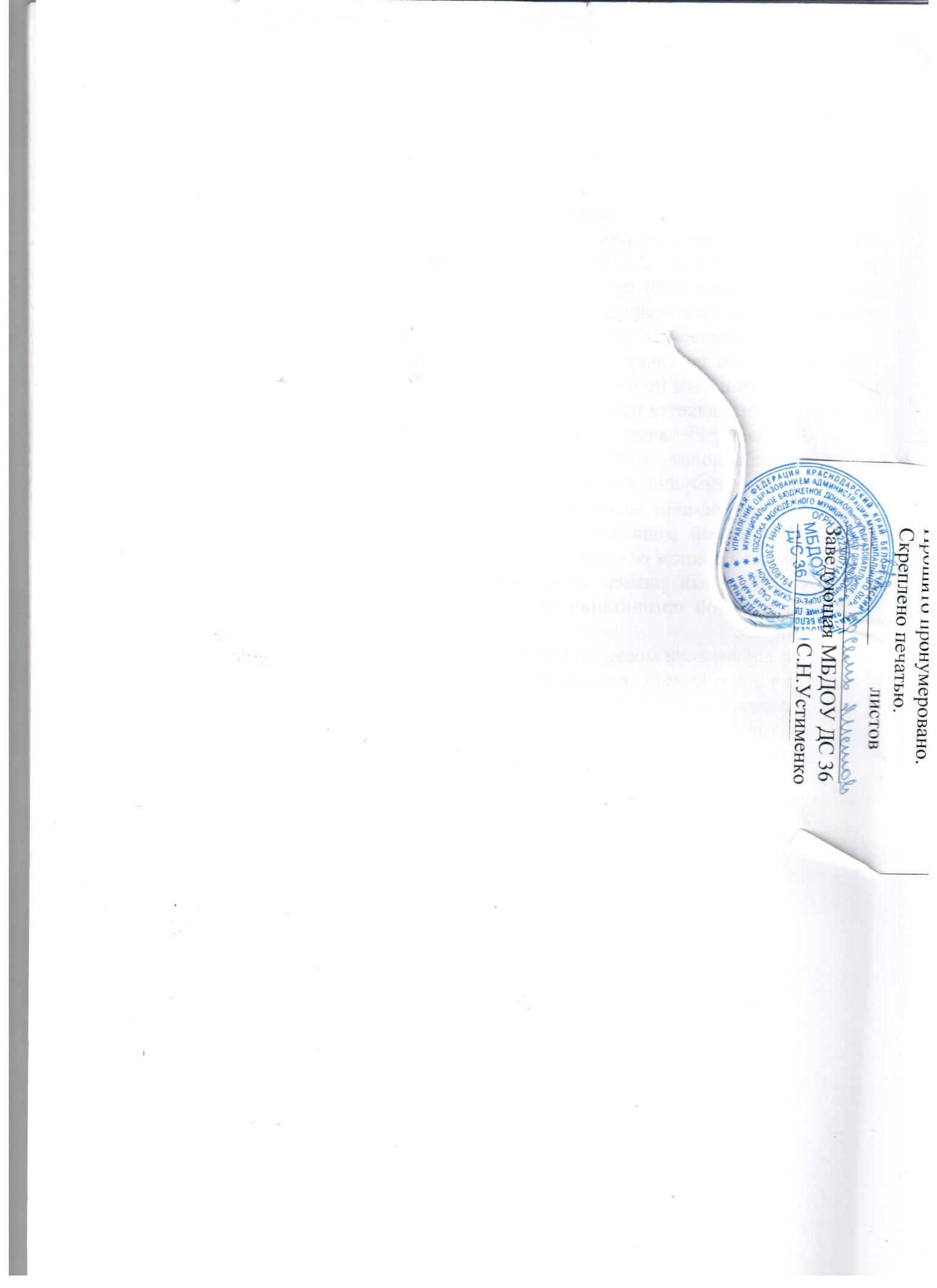 № п/пПрофессиональная группа/ квалификационный уровеньПовышающие коэффициентыПовышающие коэффициенты1.Должности работников учебно-вспомогательного персонала первого уровня – помощник воспитателяДолжности работников учебно-вспомогательного персонала первого уровня – помощник воспитателя1.Базовый размер оклада (базового должностного оклада),Базовой ставки заработной платы – 4238 рублейБазовый размер оклада (базового должностного оклада),Базовой ставки заработной платы – 4238 рублей2Должности работников учебно-вспомогательного персонала второго уровня Должности работников учебно-вспомогательного персонала второго уровня Базовый размер оклада (базового должностного оклада),Базовой ставки заработной платы – 4803рублейБазовый размер оклада (базового должностного оклада),Базовой ставки заработной платы – 4803рублей2.11 квалификационный уровень –младший воспитатель                  0,001 квалификационный уровень –младший воспитатель                  0,003.Должности   педагогических работников Должности   педагогических работников 3.Базовый размер оклада (базового должностного оклада),Базовой ставки заработной платы – 6723 рублейБазовый размер оклада (базового должностного оклада),Базовой ставки заработной платы – 6723 рублей3.1Первый квалификационный уровень:Инструктор по физической культуреМузыкальный руководитель0,000,003.2Третий квалификационный уровень: ВоспитательПедагог – психолог0,090,093.3.Четвертый квалификационный уровень:Четвертый квалификационный уровень:3.3.Старший воспитательУчитель – логопед, учитель-дефектолог  0,100,104.Профессиональная квалификационная группа – средний медицинский персонал:Базовый размер оклада (базового должностного оклада),Базовой ставки заработной платы – 4884Профессиональная квалификационная группа – средний медицинский персонал:Базовый размер оклада (базового должностного оклада),Базовой ставки заработной платы – 48844.1.Старшая медицинская сестраМедицинская сестра0,220,12Наименование учреждений и организацийНаименование должностей12Образовательные учреждения (в том числе образовательные учреждения высшего профессионального образования, высшие и средние военные образовательные учреждения, образовательные учреждения дополнительного профессионального образования (повышения квалификации специалистов); учреждения дополнительного образования детей; учреждения здравоохранения и социального обеспечения: дома ребенка, детские санатории, клиники, поликлиники, больницы и др., а также отделения, палаты для детей в учреждениях для взрослых Учителя, преподаватели, учителя-дефектологи, учителя-логопеды, логопеды, преподаватели-организаторы (основ безопасности жизнедеятельности, допризывной подготовки), руководители физического воспитания, старшие мастера, мастера производственного обучения (в том числе обучения вождению транспортных средств, работе на сельскохозяйственных машинах, работе на пишущих машинах и другой организационной технике), старшие методисты, методисты, старшие инструкторы-методисты, инструкторы методисты (в том числе по физической культуре и спорту, по туризму), концертмейстеры, музыкальные руководители, старшие воспитатели, воспитатели, классные воспитатели, социальные педагоги, педагоги-психологи, педагоги-организаторы, педагоги дополнительного образования, старшие тренеры-преподаватели, тренеры-преподаватели, старшие вожатые (пионервожатые), инструкторы по физкультуре, инструкторы по труду, директора (начальники, заведующие); заместители директоров (начальников, заведующих) по учебной, 12учебно-воспитательной, учебно-производственной, воспитательной, культурно-воспитательной работе, по производственному обучению (работе), по иностранному языку, по учебно-летной подготовке, по общеобразовательной подготовке, по режиму, заведующие учебной частью, заведующие (начальники) практикой, учебно-консультационными пунктами, логопедическими пунктами, интернатами, отделениями, отделами, лабораториями, кабинетами, секциями, филиалами, курсов и другими структурными подразделениями, деятельность которых связана с образовательным (воспитательным) процессом, методическим обеспечением; старшие дежурные по режиму, дежурные по режиму, аккомпаниаторы, культорганизаторы, экскурсоводы; профессорско-преподавательский состав (работа, служба)Методические (учебно-методические) учреждения всех наименований (независимо от ведомственной подчиненности) Руководители, их заместители, заведующие: секторами, кабинетами, лабораториями, отделами; научные сотрудники, деятельность которых связана с методическим обеспечением; старшие методисты, методисты 1. Органы управления образованием и органы (структурные подразделения), осуществляющие руководство образовательными учреждениями 2. Отделы (бюро) технического обучения, отделы кадров организаций, подразделений министерств (ведомств), занимающиеся вопросами подготовки и повышения квалификации кадров на производстве1. Руководящие, инспекторские, методические должности, инструкторские, а также другие должности специалистов (за исключением работы на должностях, связанных с экономической, финансовой, хозяйственной деятельностью, со строительством, снабжением, делопроизводством)2. Штатные преподаватели, мастера производственного обучения рабочих на производстве, руководящие, инспекторские, инженерные, методические должности, деятельность которых связана с вопросами подготовки и повышения квалификации кадровОбразовательные учреждения РОСТО (ДОСААФ) и гражданской авиацииРуководящий, командно-летный, командно-инструкторский, инженерно-инструкторский, инструкторский и 12преподавательский составы, мастера производственного обучения, инженеры-инструкторы-методисты, инженеры-летчики-методисты Общежития учреждений, предприятий и организаций, жилищно-эксплуатационные организации, молодежные жилищные комплексы, детские кинотеатры, театры юного зрителя, кукольные театры, культурно-просветительские учреждения и подразделения предприятий и организаций по работе с детьми и подростками Воспитатели, педагоги-организаторы, педагоги-психологи, психологи, преподаватели, педагоги дополнительного образования (руководители кружков) для детей и подростков, инструкторы и инструкторы-методисты, тренеры-преподаватели и другие специалисты по работе с детьми и подростками, заведующие детскими отделами, секторами Исправительные колонии, воспитательные колонии, следственные изоляторы и тюрьмы, лечебно-исправительные учреждения Работа (служба) при наличии педагогического образования на должностях: заместитель начальника по воспитательной работе, начальник отряда, старший инспектор, инспектор по общеобразовательной работе (обучению), старший инспектор-методист и инспектор-методист, старший инженер и инженер по производственно-техническому обучению, старший мастер и мастер производственного обучения, старший инспектор и инспектор по охране и режиму, заведующий учебно-техническим кабинетом, психолог № п/пКритерии Процент выплат1231.За работу в специальных (коррекционных) образовательных учреждениях (отделениях, классах, группах) для обучающихся, воспитанников с отклонениями в развитии (в том числе с задержкой психического развития)15 – 20%2.Специалистам муниципальных образовательных учреждений, реализующих основную общеобразовательную программу дошкольного образования по итогам государственной аккредитации учреждения на I категорию20%2.1.Учитель-логопед20%Квалифика-ционныеуровниДолжностиБазовыйокладБазовыйокладПовышаю-щий коэф-фициент123341. Профессиональная квалификационная группа «Средний медицинский и фармацевтический персонал»1. Профессиональная квалификационная группа «Средний медицинский и фармацевтический персонал»1. Профессиональная квалификационная группа «Средний медицинский и фармацевтический персонал»1. Профессиональная квалификационная группа «Средний медицинский и фармацевтический персонал»1. Профессиональная квалификационная группа «Средний медицинский и фармацевтический персонал»2 квалифика-ционныйуровеньМедицинская сестра диетическая; инструктор по лечебной физкультуреМедицинская сестра диетическая; инструктор по лечебной физкультуре48840,123 квалифика-ционныйуровеньМедицинская сестра; медицинская сестра патронажная; медицинская сестра по физиотерапииМедицинская сестра; медицинская сестра патронажная; медицинская сестра по физиотерапии48840,223. Профессиональная квалификационная группа «Врачи и провизоры»3. Профессиональная квалификационная группа «Врачи и провизоры»3. Профессиональная квалификационная группа «Врачи и провизоры»3. Профессиональная квалификационная группа «Врачи и провизоры»3. Профессиональная квалификационная группа «Врачи и провизоры»2 квалифика-ционныйуровеньВрачи - специалисты582158210,15Квалифика-ционныйуровеньДолжности, отнесенные к квалификационным группамМинимальныйповышающий коэффициент1231. Общеотраслевые должности служащих первого уровня1. Общеотраслевые должности служащих первого уровня1. Общеотраслевые должности служащих первого уровняБазовый размер должностного оклада – 4168 рублейБазовый размер должностного оклада – 4168 рублейБазовый размер должностного оклада – 4168 рублей1 квалифика-ционныйуровеньСекретарь- машинистка0,002. Общеотраслевые должности служащих второго уровня2. Общеотраслевые должности служащих второго уровня2. Общеотраслевые должности служащих второго уровняБазовый размер должностного оклада – 4238рублейБазовый размер должностного оклада – 4238рублейБазовый размер должностного оклада – 4238рублей3 квалифика-ционныйуровеньЗаведующий производством (шеф-повар)0,15Квалификационный разряд работМинимальный размер оклада, рублей1 разряд работ в соответствии с Единым тарифно-квалификационным справочником работ и профессий40972 разряд работ в соответствии с Единым тарифно-квалификационным справочником работ и профессий           41683 разряд работ в соответствии с Единым тарифно-квалификационным справочником работ и профессий42384 разряд работ в соответствии с Единым тарифно-квалификационным справочником работ и профессий43095 разряд работ в соответствии с Единым тарифно-квалификационным справочником работ и профессий4381Квалификационный уровеньПрофессии рабочих, отнесенных к квалификационным уровням121. Общие профессии рабочих первого уровня1. Общие профессии рабочих первого уровня1 квалификационный уровеньНаименование профессий рабочих, по которым предусмотрено присвоение 1,2,3 квалификационных разрядов: дворник; кастелянша; кладовщик; кухонный рабочий; машинист по стирке и ремонту спецодежды;  повар; рабочий по комплексному обслуживанию и ремонту зданий; сторож; уборщик служебных помещений; швея2 квалификационный уровеньПрофессии рабочих, отнесенных к первому квалификационному уровню, при выполнении работ по профессии с производным наименованием «старший» (старший по смене)2. Общие профессии рабочих второго уровня2. Общие профессии рабочих второго уровня1 квалификационный уровеньНаименование профессий рабочих, по которым предусмотрено присвоение 4 и 5 квалификационных разрядов: повар; рабочий по комплексному обслуживанию и ремонту зданий; швея2 квалификационный уровеньНаименование профессий рабочих, по которым предусмотрено присвоение 6 и 7 квалификационных разрядов: повар; швея№/пВиды надбавок стимулирующего характераРазмер          надбавки1.За высокие результаты при оказание дополнительных бесплатных услуг  воспитанникам до 100% к окладу2.За изготовления качественного оборудования  для предметно-развивающей среды и создание комфортных условий пребывания детей в детском садудо 100% к окладу3.За бесперебойное обеспечение сохранности зданий, сооружений, имуществадо 100% к окладу№/пВиды надбавок стимулирующего характераРазмер          надбавки1.За ведение инновационной работы, создание условий для  организации экспериментальных площадок, студий,  группдо 100% к окладу или персональный коэффициент до 2-х   2.За создание и организацию деятельности научно-исследовательских структурдо 100% к окладу       или персональный коэффициент  до 2-х   3.За внедрение новых методик, программ, разработокдо 100% к окладу или персональный коэффициент  до 2-х   4.За разработку  и внедрение перспективных планов и издание учебных             пособий в системе дополнительного образованиядо 100% к окладу       или персональный коэффициент до 2-х   №/пВиды надбавок стимулирующего характераРазмер          надбавки1.За организацию массовых мероприятий  в округе, в городедо 100% к окладу2.За участие в работе городской аттестационной комиссиидо 100% к окладу       или персональный коэффициент  до 2-х   3.За организацию консультативного пункта для педагоговдо 100% к окладу4.За поддержку и сопровождение сайта учреждениядо 100% к окладу5.За обслуживание и ремонт оргтехники до 100% к окладу      или персональный коэффициент  до 2-х   №/пВиды надбавок стимулирующего характераРазмер          надбавки1.За постоянную работу с оргтехникой и набор текстов на  компьютере до 100% к окладу      или персональный коэффициент до 2-х2.За работу с воспитанниками по индивидуальным оздоровительным программам до 100% к окладу      или персональный коэффициент  до 2-х  3. За особенность работы в определенное время года:- ежедневное купание детей в жаркий период;- одевание детей на прогулку и раздевание с прогулки  в холодное время года;  засечивание дверных и оконных проемов и т.ддо 100% к окладу   4.За повышенную сложность и напряженность во время  работы                                     до 100% к окладу   5.За ведение и оформление организационно-распорядительной документациидо 100% к окладу      или персональный коэффициент  до 2-х  6.За работу с детьми, требующими особого подхода на основании заключения специальной квалифицированной комиссиидо 100% к окладу   7.За эффективную реализацию образовательных и оздоровительных планов работыдо 100% к окладу   8.За сложность и напряженность в работе с детьми до 3-х летдо 100% к окладу      или персональный коэффициент  до 2-х  9.За напряженный труд и высокие результаты во время учебно-воспитательного процесса при закреплении навыков самообслуживания,  культурного поведения во время приема пищи (младшим воспитателям).до 100% к окладу   №/пВиды надбавок стимулирующего характераРазмер          надбавки1.За выполнение  ответственных поручений и  работ, необходимых для обеспечения деятельности учреждения:- работа по повышению эффективности энергопотребления и энергосбережения в МБДОУ Д/С 36  (контроль за рациональным использованием энергоресурсов, осуществление контроля за показаниями электросчетчиков, водомеров, газовых счетчиков и передаче показаний в соответствующие организации)-  озеленение служебных помещений и (или) территории учреждения-  поддержание в исправном техническом состоянии средств тревожной сигнализации- осуществление пропускного режима с хозяйственного двора  въезда для спецтранспорта- уборка служебных помещений- приготовление дезинфицирующих растворов- прием, учет, хранение,  выдача, подготовка к списанию белья и спецодежды;- ответственному за сбор и хранения люминесцентных ламп;- ответственному за заполнению необходимых  документов на пищеблоке(журналов для работы пищеблока)до 100% к окладу   до 100% к окладу   до 100% к окладу   до 100% к окладу   до 100% к окладу   до 100% к окладу   до 100% к окладу   до 100% к окладу   до 100% к окладу   2.За выполнение обязанностей специалиста по охране труда, оформление документов и заполнение соответствующих журналов по охране трудадо 100% к окладу      3.За выполнение обязанностей ответственного по противопожарной безопасности и безопасности образовательного процессадо 100% к окладу      4.За любые виды ремонта - побелка, покраска, штукатурка  -работы по замене полового покрытия-засечивание дверных и оконных проемов и т.ддо 100% к окладу   5.За участие в ликвидации последствий ремонта, аварий, стихийных бедствийдо 100% к окладу   6.Другие виды работ, возникающие в процессе деятельности учреждениядо 100% к окладу      7.выполнение работ по антитеррористической безопасности -  обход территории во время дежурства на предмет обнаружения посторонних предметов и лиц,До 100% к окладуКритерий и его максимальная оценкаНаименование показателейНаличие подтверждающего  документаПериодичностьРазмер выплаты (количество баллов)1.Качество методической работы.  1.1. Руководство, подготовка и проведение методических планерок с педагогами ООПриказы, наличие подтверждающих документовежемесячно 5 балла за каждое.1.Качество методической работы. 1.2.  Подготовка информации для публикации на сайте детского сада, на персональных сайтах, в периодической печати, СМИ.Визуализация на сайте, в СМИПо факту участия0 – публикации отсутствуют;5 – 1 публикация;10– 2публикация;15 – 3 публикации.1.Качество методической работы. 1.3. Участие в составе экспертных групп (при аттестации педагогических работников района), жюри (конкурсов, фестивалей и пр.)Приказ, наличие подтверждающих документов По факту5 балла2. Организация инновационной работы.2.1. Сопровождение инновационной работы: создание условий для организации экспериментальных площадок, студий, групп.Приказы. наличие подтверждающих документовЕжемесячно5 баллов2. Организация инновационной работы.2.2. Внедрение авторских программНаличие документовПо факту 5 баллов3.Обобщение и распространение передового педагогического опыта.3.1. Обобщение  передового опыта работы педагогов детского сад. Справка  старшего воспитателяПо факту    10баллов3.Обобщение и распространение передового педагогического опыта.3.2. Проведение мастер-классов, открытых мероприятий, выступления на конференциях, семинарах, круглых столах.Приказ, наличие подтверждающих документовПо факту участия3.Обобщение и распространение передового педагогического опыта.-внутри учрежденияПриказ, наличие подтверждающих документовПо факту участия10баллов3.Обобщение и распространение передового педагогического опыта.- муниципальных/районныхПриказ, наличие подтверждающих документовПо факту участия15 баллов за каждое3.Обобщение и распространение передового педагогического опыта.- зональных ,краевыхПриказ, наличие подтверждающих документовПо факту участия20 баллов за каждое3.Обобщение и распространение передового педагогического опыта.3.3.Рецензирование материалов педагогов По факту5 баллов за каждую рецензию4.Создание условий для осуществления воспитательно- образовательного процесса.4.1. Разработка стратегических документов (Программ развития, Образовательная программа, Положения и т.д.)Наличие документовПо фактуДо 10 баллов за каждый4.Создание условий для осуществления воспитательно- образовательного процесса.4.2. Организация конкурсов и подготовка к участию в конкурсах педагогов, детей, родителей (законных представителей): приказыПо факту 4.Создание условий для осуществления воспитательно- образовательного процесса.- внутри учрежденияприказыПо факту 10 балла за каждое4.Создание условий для осуществления воспитательно- образовательного процесса.- муниципальных/районныхприказыПо факту 15 баллов за каждое4.Создание условий для осуществления воспитательно- образовательного процесса.- краевых/региональныхприказыПо факту 20 баллов за каждое4.Создание условий для осуществления воспитательно- образовательного процесса.4.3.Организация и сопровождение консультативного пунктаПриказ, наличие подтверждающих документовПо факту10 баллов5. Выполнение работ, не связанных с прямыми функциональными обязанностями.5.1. Организация и проведение мероприятий педагогической направленности, повышающих имидж ДОО Приказы, наличие подтверждающих документовПо факту5. Выполнение работ, не связанных с прямыми функциональными обязанностями.- внутри учрежденияПриказы, наличие подтверждающих документовПо факту10 балла за каждое5. Выполнение работ, не связанных с прямыми функциональными обязанностями.- муниципальных/районныхПриказы, наличие подтверждающих документовПо факту15 баллов за каждое5. Выполнение работ, не связанных с прямыми функциональными обязанностями.- краевых/региональныхПриказы, наличие подтверждающих документовПо факту20 баллов за каждое5. Выполнение работ, не связанных с прямыми функциональными обязанностями.5.2. Активная работа с общественными организациями, службами, учебными заведениямиПриказ, наличие подтверждающих документовПо фактуДо 5  баллов  за каждый 5. Выполнение работ, не связанных с прямыми функциональными обязанностями.5.3.Организация и постоянное обновление собственной страницы на сайте ДООНаличие на сайтеЕжемесячноДо 10   баллов5. Выполнение работ, не связанных с прямыми функциональными обязанностями.5.4.Ведение личного кабинета ДОО в АИС «СГО»ПриказЕжемесячноДО10 баллов6. Вклад в решение  кадровой  проблемы6.1. Организация и руководство, школой молодого специалиста, наставническая деятельность в ДОО.Приказ, наличие подтверждающих документовЕжемесячно До 10 баллов7.Эффективность управленческой деятельности.7.1. Исполнительская дисциплина (качественное ведение документации, своевременное предоставление материалов и т.д.).Анализ руководителяЕжемесячноДо 15   баллов7.2 Организация  способов изучения общественного  мнения о качестве работы ДОУ ( анкетирование родителей, мониторинг населения и пр.)наличие подтверждающих документовпо фактудо20балловКритерий и его максимальная оценкаНаименование показателейУсловия получения выплатыПериодичностьРазмер выплаты (количество баллов)1. Активное участие в организационно-методической, инновационной работе1.1. Активное применение в образовательном процессе  авторских рецензированных  методических и дидактических разработок, рекомендаций, учебных пособий и т.п.Справка старшего воспитателяПо фактуДо 10 балла1. Активное участие в организационно-методической, инновационной работе1.2  Активное участие в экспериментальной и инновационной работе, творческой группеСправка старшего воспитателяПо фактудо 10 баллов2.Использование  в работе  с детьми современных педагогических технологий, в т.ч. информационно-коммуникативных. 2.1.  Подготовка информации для публикации на сайте детского сада, на персональных сайтах, в периодической печати, СМИ.Отчет По факту участия0 – публикации отсутствуют;5 – 1 публикация;10 – 2 публикации;20 – 3 публикации.2.Использование  в работе  с детьми современных педагогических технологий, в т.ч. информационно-коммуникативных. 2.2. Использование цифровых образовательных ресурсов в образовательном процессе, создание медиатек Справка старшего воспитателяПо факту до 20 балла3.Обобщение и распространение передового педагогического опыта.3.1. Проведение мероприятий в учреждении за рамками решения годовых задач (семинар-практикум, мастер-класс, открытые занятия, консультации, защита проектов и пр.)Справка старшего воспитателяПо факту участияДо 20 баллов за каждое3.Обобщение и распространение передового педагогического опыта.3.2. Подготовка и выступление на уровнях: методические объединения, мастер-классы, фестивали, семинары, круглые столы и пр, :Приказ, справка руководителей МОПо факту участия3.Обобщение и распространение передового педагогического опыта.- внутри учрежденияПриказ, справка руководителей МОПо факту участия10 балл за каждое3.Обобщение и распространение передового педагогического опыта.- муниципальныхПриказ, справка руководителей МОПо факту участия15 балла за каждое3.Обобщение и распространение передового педагогического опыта.3.4. Активная концертная, выставочная деятельность в стенах и за пределами учрежденияприказПо факту участиядо20 баллов за каждое4.Создание безопасных и комфортных условий для воспитанников.4.1. Эффективность организации предметно-развивающей среды в групповых помещениях. Изготовление и обновление игрового и учебного оборудования, наглядного и раздаточного материалов в соответствии с ФГОС..Справка старшего воспитателяПо фактуДо 10 баллов4.Создание безопасных и комфортных условий для воспитанников.4.2  Отсутствие травматизма.справка старшего воспитателяПо фактуДо 10 баллов5. Качественное выполнение работ, не связанных с прямыми функциональными обязанностями.5.1.Участие в профессиональных конкурсах, конкурсах метод разработок и пр. на уровне:Приказ, справка старшего воспитателя, протокол комиссииПо факту5. Качественное выполнение работ, не связанных с прямыми функциональными обязанностями.- внутри учрежденияПриказ, справка старшего воспитателя, протокол комиссииПо факту5балл за каждое5. Качественное выполнение работ, не связанных с прямыми функциональными обязанностями.-муниципальныхПриказ, справка старшего воспитателя, протокол комиссииПо факту10 баллов за каждое5. Качественное выполнение работ, не связанных с прямыми функциональными обязанностями.- краевыхПриказ, справка старшего воспитателя, протокол комиссииПо факту15 баллов за каждое5. Качественное выполнение работ, не связанных с прямыми функциональными обязанностями.5.2. Участие в мероприятиях, повышающий имидж детского сада Приказ,наличие подтверждающих документовПо фактудо 10 баллов5. Качественное выполнение работ, не связанных с прямыми функциональными обязанностями.5.3. Участие в проведении мероприятий для детей в качестве персонажей (на другой группе):Справка старшего воспитателяПо факту 5. Качественное выполнение работ, не связанных с прямыми функциональными обязанностями.- частичная занятость (эпизодическая роль)Справка старшего воспитателяПо факту 5 балл за каждую5. Качественное выполнение работ, не связанных с прямыми функциональными обязанностями.- второстепенная рольСправка старшего воспитателяПо факту 10 балла за каждую5. Качественное выполнение работ, не связанных с прямыми функциональными обязанностями.- основная рольСправка старшего воспитателяПо факту 15 балла за каждую5. Качественное выполнение работ, не связанных с прямыми функциональными обязанностями.5.4. Работа в различных комиссиях, жюри, экспертной деятельности (в том числе в сети Интернет) ПриказПо факту участия5 балла5. Качественное выполнение работ, не связанных с прямыми функциональными обязанностями.5.5. Принятие мер по усилению профилактической работы по недопущению чрезвычайных происшествий с несовершеннолетними детьми (посещение семей с целью ознакомления с условиями проживания, выявление причин систематического или долгого непосещения  детьми ДОО), закон КК -1539Акты По фактуДо 15 баллов5. Качественное выполнение работ, не связанных с прямыми функциональными обязанностями.5.6.  Ведение  личного кабинета на официальном сайте АИС «СГО»,  Визуализация на сайтеЕжемесячно До 10 баллов5. Качественное выполнение работ, не связанных с прямыми функциональными обязанностями.5.7. Работа по благоустройству территории  (на объектах экологической тропы, в цветнике, на участке, в огороде, Справка старшего воспитателяЕжемесячно (в сезон)До 10 балов Эстетическое оформление и качественное изготовление пособий( костюмов, игрушек и атрибутов к мероприятиям)Справка старшего воспитателяПо фактуДо 15 баллов6. Успешность  образовательно-воспитательной работы6.1.  Результативность работы в ходе контроля (тематических проверок,  целевых посещений и др.):Справка старшего воспитателяПо факту6. Успешность  образовательно-воспитательной работы- средний уровеньСправка старшего воспитателяПо факту5 баллов6. Успешность  образовательно-воспитательной работы- высокий уровень,Справка старшего воспитателяПо факту10 баллов6. Успешность  образовательно-воспитательной работы- стабильно высокий уровень.Справка старшего воспитателяПо факту15 баллов6. Успешность  образовательно-воспитательной работы6.2. Использование в воспитательно-образовательном процессе внешних ресурсов (СОШ, музей, библиотека, театр и др.)Справка старшего воспитателяПо фактуДо 10  баллов6.3Исполнительная дисциплина( качественное  ведение документации, своевременное предоставление материалов, отчётов, отсутствие замечаний со стороны руководителя и проверяющих, экономия энергоресурсов, работа без больничных листов т.д.)Справка старшего воспитателяежемесячнодо10баллов6.3Исполнительная дисциплина( качественное  ведение документации, своевременное предоставление материалов, отчётов, отсутствие замечаний со стороны руководителя и проверяющих, экономия энергоресурсов, работа без больничных листов т.д.)ежемесячнодо10баллов7.Повышенная нагрузка7.1Отсутствие обоснованных жалоб родителей(законных представителей) воспитанников, конфликтных ситуаций)наличие по фактудо 10баллов7.Повышенная нагрузка7.2 Обеспечение высокой посещаемости детейтабель посещаемости детей ежемесячно-до50%- 5баллов -с50%до70%-10балловс 70%до 90%-15балловс 90% до 100%-20балловКритерий и его максимальная оценкаНаименование показателейУсловия получения выплатыПериодичностьРазмер выплаты (количество баллов)1. Активное участие в методической, научно=исследовательской работе1.1наличие собственных методических и дидактических разработок, рекомендаций применяемых в образовательном процессеСправка старшего воспитателяПо фактуДо 10 балла1. Активное участие в методической, научно=исследовательской работе1.2  Активное участие в экспериментальной и инновационной работе, творческой группеСправка старшего воспитателяПо фактудо 10 баллов2.Использование  в работе  с детьми современных педагогических технологий, в т.ч. информационно-коммуникативных. 2.1.  Подготовка информации для публикации на сайте детского сада, на персональных сайтах, в периодической печати, СМИ.Отчет По факту участия0 – публикации отсутствуют;3 – 1 публикация;5 – 2 публикации;10 – 3 публикации.2.Использование  в работе  с детьми современных педагогических технологий, в т.ч. информационно-коммуникативных. 2.2.Использование мультимедийных средс   тв обучения, компьютерных программ, видео-, аудиоаппаратуры.Справка старшего воспитателяПо факту до 20 баллов3.Обобщение и распространение передового педагогического опыта.3.1. Проведение мероприятий в учреждении за рамками решения годовых задач (семинар-практикум, мастер-класс, открытые занятия, консультации, защита проектов и пр.)Справка старшего воспитателяПо факту участия до10баллов3.Обобщение и распространение передового педагогического опыта.3.2. Подготовка и выступление на уровнях: методические объединения, мастер-классы, фестивали, семинары, круглые столы и пр, :Приказ, справка руководителей МОПо факту участия3.Обобщение и распространение передового педагогического опыта.- внутри учрежденияПриказ, справка руководителей МОПо факту участия10 балл за каждое3.Обобщение и распространение передового педагогического опыта.- муниципальныхПриказ, справка руководителей МОПо факту участия15 балла за каждое3.Обобщение и распространение передового педагогического опыта.3.3. Активная концертная, выставочная деятельность в стенах и за пределами учрежденияПриказ, отчет По факту участияДо 10 баллов за каждое4.Создание безопасных и комфортных условий для воспитанников.4.1. Эффективность организации предметно-развивающей среды в групповых помещениях. Изготовление и обновление игрового и учебного оборудования, наглядного и раздаточного материалов в соответствии с ФГОС..Справка старшего воспитателяПо фактуДо 20  баллов4.Создание безопасных и комфортных условий для воспитанников.4.2  Отсутствие травматизма.По фактуДо 5 баллов5. Качественное выполнение работ, не связанных с прямыми функциональными обязанностями.5.1. Участие в профессиональных конкурсах, конкурсах метод разработок и пр. на уровне:Приказ, справка старшего воспитателя, протокол комиссииПо факту5. Качественное выполнение работ, не связанных с прямыми функциональными обязанностями.- внутри учрежденияПриказ, справка старшего воспитателя, протокол комиссииПо факту10 балл за каждое5. Качественное выполнение работ, не связанных с прямыми функциональными обязанностями.- муниципальныхПриказ, справка старшего воспитателя, протокол комиссииПо факту15 баллов за каждое5. Качественное выполнение работ, не связанных с прямыми функциональными обязанностями.- краевыхПриказ, справка старшего воспитателя, протокол комиссииПо факту20 баллов за каждое5. Качественное выполнение работ, не связанных с прямыми функциональными обязанностями.5.2. Участие в мероприятиях, повышающий имидж детского сада Приказ,наличие подтверждающих документовПо факту До 10  баллов5. Качественное выполнение работ, не связанных с прямыми функциональными обязанностями.5.3. Участие в проведении мероприятий для детей в качестве персонажей (на другой группе):Справка старшего воспитателяПо факту 5. Качественное выполнение работ, не связанных с прямыми функциональными обязанностями.- частичная занятость (эпизодическая роль)Справка старшего воспитателяПо факту 5 балл за каждую5. Качественное выполнение работ, не связанных с прямыми функциональными обязанностями.- второстепенная рольСправка старшего воспитателяПо факту  10 балла за каждую5. Качественное выполнение работ, не связанных с прямыми функциональными обязанностями.- основная рольСправка старшего воспитателяПо факту 15 балла за каждую5. Качественное выполнение работ, не связанных с прямыми функциональными обязанностями.5.4. Работа в различных комиссиях, жюри, экспертной деятельности (в том числе в сети Интернет) ПриказПо факту участияДо 10  баллов5. Качественное выполнение работ, не связанных с прямыми функциональными обязанностями.5.5.  Ведение  личного кабинета на официальном сайте АИС «СГО»,  Визуализация на сайтеЕжемесячно До 5 баллов6. Успешность  образовательно-воспитательной работы6.1.  Результативность работы в ходе контроля (тематических проверок,  целевых посещений и др.):Справка старшего воспитателяПо факту6. Успешность  образовательно-воспитательной работы- средний уровеньСправка старшего воспитателяПо факту5 балл6. Успешность  образовательно-воспитательной работы- высокий уровень,Справка старшего воспитателяПо факту10 балла6. Успешность  образовательно-воспитательной работы- стабильно высокий уровень.Справка старшего воспитателяПо факту15 баллов1.1. Работа при высокой температуре (летний период)Справка  До 10 баллов1.2. Генеральная уборка  последствий  ремонтных работСправка  До 15 баллов 1.3. Выполнение разовых поручений, возникающих в процессе деятельности  учрежденияобъемовСправка  5 балла за каждое1.4. Отсутствие замечаний со стороны проверяющихСправка  До 10 баллов1.5. Отсутствие травматизмаСправкаДо 20баллов2.1. Отсутствие замечаний со стороны проверяющихСправка  До 10 баллов 2.2.Генеральная уборка  последствий  ремонтных работСправка  До 15 баллов 2.3. Выполнение разовых поручений, возникающих в процессе деятельности  учрежденияСправка  5 балл за каждое2.4. Увеличение объема работы во время профилактических и карантинных мероприятийПо фактуДо 10  баллов2.5. Пошив костюмов, изготовление декораций к мероприятиям, утренникам и пр.По фактуДо 10 баллов 2.6.  Активное участие в проведении мероприятий для детей в качестве персонажей:- частичная занятость;- второстепенная роль;- ведущая роль.2.6.  Активное участие в проведении мероприятий для детей в качестве персонажей:- частичная занятость;- второстепенная роль;- ведущая роль.Справка метод службы/старшего воспитателяЗа каждое:5 балл10 балла15 балла2.7. Отсутствие травматизма2.7. Отсутствие травматизмаСправкаДо 20 баллов3.1. Проведение ценового мониторинга Справка  До 10 балла3.2.  Отсутствие травматизмаСправкаДо20баллов3.3. Выполнение погрузочно-разгрузочных  работСправка  До 15 баллов 3.4. Отсутствие замечаний со стороны проверяющих и контролирующих органовСправка  До 10 баллов3.5. Выполнение разовых поручений, возникающих в процессе деятельности  учрежденияСправка  5 балла  за каждое4. Рабочему  по комплексному обслуживанию и текущему ремонту зданий и сооружений4.1.Погрузочно-разгрузочные работыСправка  5 балла за каждое участие4.2.. Отсутствие травматизмаСправкаДо 10баллов4.3. Уборка снега в зимнее время (при экстремальных погодных условиях)Справка зам зав по АХЧ3 балла4.4. Выполнение разовых поручений, возникающих в процессе деятельности  учрежденияСправка зам зав по АХЧ3 балл за каждое4.5. Изготовление декорацийСправка зам зав по АХЧ5  баллов  5. Слесарю-электрику по ремонту электрооборудования5.1.Погрузочно-разгрузочные работыСправка  5 балла за каждое участие5.2 . Отсутствие травматизмаСправкаДо 10баллов5.3. Выполнение разовых поручений, возникающих в процессе деятельности  учрежденияСправка  3 балл за каждое5.4.Изготовление декорацийСправка  5  баллов5.5.Оформление интерьера детского сада (световые решения: гирляндды)По факту проведения5 баллов6.1. Погрузочно-разгрузочные работыСправка  До  5 балла за каждое6.2. Работа при высокой температуре (летний период)Справка до10 баллов6.3. Выполнение разовых поручений, возникающих в процессе деятельности  учрежденияСправка  До 5 баллов6.4. Немеханизированный покос травыСправка  До  15 баллов6.5. Отсутствие травматизмаСправкаДо 20 баллов7.1. Полив территории до прихода детей в летнее времяСправка   до10 баллов7.2. Выполнение разовых поручений, возникающих в процессе деятельности  учрежденияСправка    до10 баллов7.3. Расчистка территории от снега в зимнее время для подвоза  продовольствия для нужд ДООСправка  до10 баллов7.4. Отсутствие травматизмаСправкаДо 20баллов8.1..Увеличение объема работы во время профилактических и карантинных мероприятийПо факту, приказ о карантинных мероприятиях10 баллов.8.2.  Активное участие в проведении мероприятий для детей в качестве персонажей:- частичная занятость;- второстепенная роль;- ведущая роль.Справка метод службы/старшего воспитателяЗа каждое:5 балл10 балла15 балла8.3. Выполнение разовых поручений, возникающих в процессе деятельности  учрежденияСправка зам зав по АХЧ5 баллов  за каждое 8.4. Отсутствие замечаний со стороны проверяющих и контролирующих органовСправка зам зав по АХЧ10 балла за месяц8.5. Отсутствие травматизмаСправкаДо 20баллов9.1. Подготовка информации, лекционного материала санитарных бюллетеней, буклетов, брошюр и пр. для родителей и педагогов, участие в работе Совета педагогов МБДОУ Д/С 36, Собрания родителей воспитанников МБДОУ Д/С 4 и др. мероприятийпротоколыДо 5 баллов9.2. Работа с сопредельными структурами: детская поликлиника, ЦРБ, ФБУЗ и пр.Справка  До 5 баллов9.3. Высокая исполнительская дисциплина – ведение документации, своевременное предоставление отчетностиотчётыДо 5 баллов9.4. Выполнение разовых поручений, возникающих в процессе деятельности  учрежденияПо фактуДо 3 балов за каждое9.5. Отсутствие замечаний со стороны проверяющих и контролирующих органовСправка  До 3  баллов  за месяц9.6. Отсутствие травматизмаСправкаДо 10 баллов10.1. Бережная эксплуатация технологического оборудования.Справка зам зав по АХЧДо  20 баллов10.2. Работа при высокой температуре (летний период)Справка зам зав по АХЧ До 10  баллов10.3. Выполнение разовых поручений, возникающих в процессе деятельности  учрежденияПо фактуДо 5 баллов  за каждое10.4.Отсутствие замечаний со стороны проверяющих и контролирующих органовСправка До 10 баллов за месяц10.5. Отсутствие травматизмаСправкаДо 20 баллов ПРИЛОЖЕНИЕ № 14к Положению по оплате трудаработников муниципальных  образовательных организаций и муниципальных организаций  образования Белореченский район